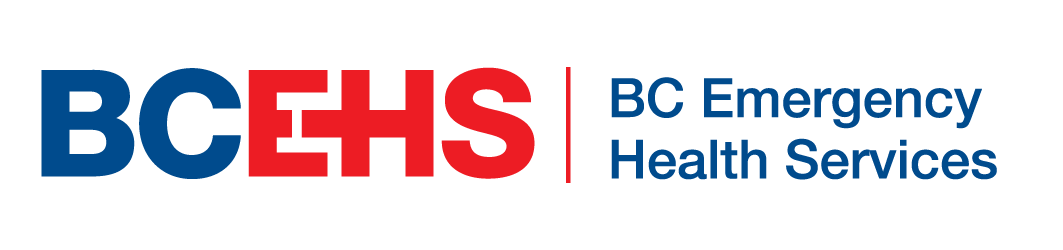 Request to present to BCEHS’s Board of DirectorsBCEHS holds five open board meetings each year. Persons or groups wanting to present to BCEHS’s Board must complete and submit this form in full by the published deadline. Deadlines are published on BCEHS’s website at www.bcehs.ca/about/accountability/board-meetings of upcoming meetings, or are available by calling 604.675.7496.If your matter is within the mandate of the BCEHS Board, your application will be forwarded to the Board for consideration.Once completed, please return this form to BCEHS by the published deadline.BC Emergency Health Services Attn: Annie Leung, Board Liaison & Executive Administrator200-1333 West Broadway, Vancouver, BC V6H 4C1 Phone: 604.675.7497 Fax: 604.708.2796 Email: Board.Office@phsa.caName:Group/delegation (if applicable):Address:Phone:Email:Provide a 200-to-300-word summary of your presentation below, or you may submit it separately.Provide a 200-to-300-word summary of your presentation below, or you may submit it separately.